Michael “Bong” Abagon, Prayer & Evangelism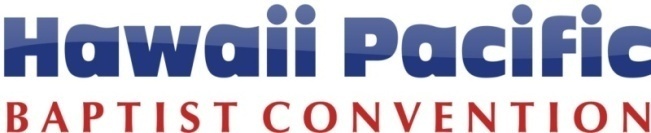 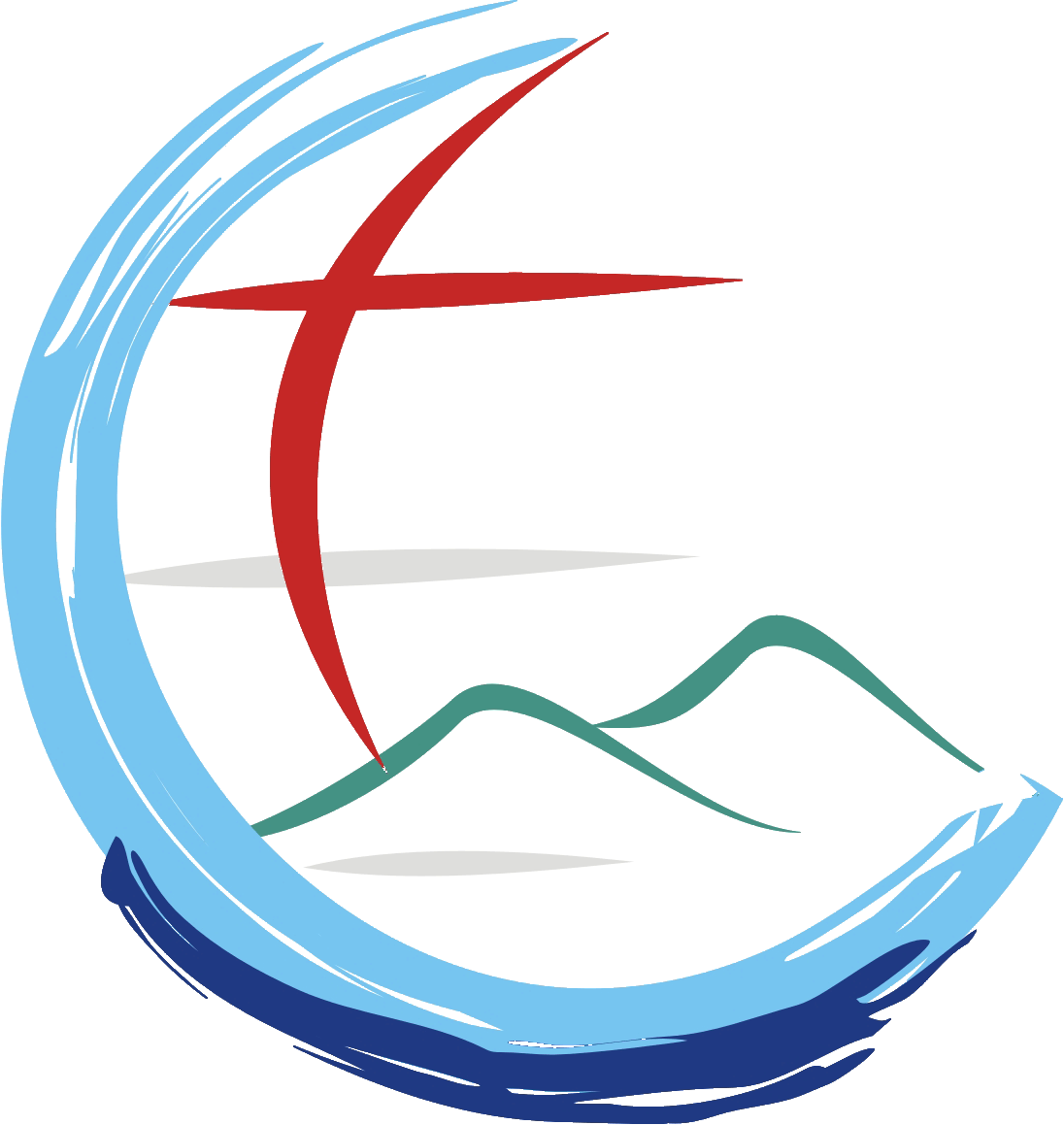 Direct: (808) 356-8341 Cell: 741-6294michael@hpbaptist.net2017 EVANGELISM FUNDING REPORT (form 2017-1)Please attach pictures with this reportName:	      Email:       Date:      Church Name:      Project:      	Date of Project:      On a scale from 1 to 5, rate your group on the following items.Churches in the Pacific Impacting the World2042 Vancouver Drive, Honolulu, Hawaii  96822-2491Phone: (808) 946-9581 / Fax: (808) 941-2309 / Website: www.hpbaptist.netHow many unchurched were reached?      Number of results from these encounters? How many unchurched were ministered to?        No decision      prayed for      Accepted Jesus      group gospel presentation      Recommitment      one-on-one gospel presentation      Made a follow up appointment      invited to church       Others (specify)      Share what God did in your event:      Share what follow up was or will be used:      1 = Strongly Disagree     2 = Disagree     3 = Agree     4 = Strongly Agree    5 = Couldn’t agree more!1 = Strongly Disagree     2 = Disagree     3 = Agree     4 = Strongly Agree    5 = Couldn’t agree more!1 = Strongly Disagree     2 = Disagree     3 = Agree     4 = Strongly Agree    5 = Couldn’t agree more!1 = Strongly Disagree     2 = Disagree     3 = Agree     4 = Strongly Agree    5 = Couldn’t agree more!1 = Strongly Disagree     2 = Disagree     3 = Agree     4 = Strongly Agree    5 = Couldn’t agree more!1 = Strongly Disagree     2 = Disagree     3 = Agree     4 = Strongly Agree    5 = Couldn’t agree more!All members contributed equally to the project. 1 2 3 4 5Prayer prepared this evangelistic event. 1 2 3 4 5Planning preparation was adequate. 1 2 3 4 5The number of expected prospects came. 1 2 3 4 5A follow up system is in place for this event. 1 2 3 4 5This evangelistic event was over all successful. 1 2 3 4 5